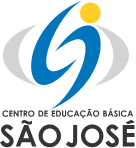                          FUNDAÇÃO EDUCACIONAL CLAUDINO FRANCIO
                                   CENTRO DE EDUCAÇÃO BÁSICA SÃO JOSÉ                                                                                                    Sorriso/MT 29/05/2020Cronograma GOOGLE MEET – Ens Fundamental I CEBSJ. Atenciosamente, Equipe PedagógicaHorário Turmas MatutinoSegunda-feira 01/06/2020Segunda-feira 01/06/2020Segunda-feira 01/06/20208h30 às 9h301º ano A – Professora Samara1º ano A – Professora Samara9h30 às 10h302º ano A – Professora Graciele2º ano A – Professora Graciele8h30 às 9h303º ano A – Professora Maiara3º ano A – Professora Maiara9h30 às 10h303º ano B – Professora Siliane3º ano B – Professora Siliane9h30 às 10h304º ano A – Professora Dilck4º ano A – Professora Dilck8h30 às 9h305º ano A – Professora Lia5º ano A – Professora LiaTerça- feira 02/06/2020Terça- feira 02/06/2020Terça- feira 02/06/20208h30 às 9h301º ano A – Professora Samara10h às 11h1º ano A – Teacher Luciana (inglês)9h30 às 10h302º ano A – Professora Graciele8h às 9h2º ano A – Teacher Luciana (inglês)8h30 às 9h303º ano A – Professora Maiara9h30 às 10h303º ano B – Professora Siliane9h30 às 10h304º ano A – Professora Dilck   8h30 às 9h305º ano A – Professora LiaQuarta-feira 03/06/2020Quarta-feira 03/06/2020Quarta-feira 03/06/20208h30 às 9h301º ano A – Professora Samara9h30 às 10h302º ano A – Professora Graciele8h30 às 9h303º ano A – Professora Maiara9h40 às 10h403º ano A – Teacher Luciana (inglês)9h30 às 10h303º ano B – Professora Siliane8h às 9h3º ano B – Teacher Luciana (inglês)9h30 às 10h304º ano A – Professora Dilck 8h30 às 9h305º ano A – Professora LiaQuinta-feira 04/06/2020Quinta-feira 04/06/2020Quinta-feira 04/06/20208h30 às 9h301º ano A – Professora Samara9h30 às 10h302º ano A – Professora Graciele8h30 às 9h303º ano A – Professora Maiara9h30 às 10h303º ano B – Professora Siliane9h30 às 10h304º ano A – Professora Dilck8h às 9h4º ano A – Teacher Luciana (inglês)8h30 às 9h305º ano A – Professora Lia10h às 11h5º ano A – Teacher Luciana (inglês)Sexta-feira 05/06/2020Sexta-feira 05/06/2020Sexta-feira 05/06/20208h30 às 9h301º ano A – Professora Samara9h30 às 10h302º ano A – Professora Graciele8h30 às 9h303º ano A – Professora Maiara9h30 às 10h303º ano B – Professora Siliane9h30 às 10h304º ano A – Professora Dilck8h30 às 9h305º ano A – Professora LiaHorário Turmas VespertinoSegunda-feira 01/06/2020Segunda-feira 01/06/2020Segunda-feira 01/06/202013h às 13h501º ano B – Teacher Abielly (Inglês)1º ano B – Teacher Abielly (Inglês)14h às 15h 1º ano B – Professora Eliane1º ano B – Professora Eliane13h30 às 14h301º ano C – Professora Franciele1º ano C – Professora Franciele15h às 15h501º ano C – Teacher Abielly (Inglês)1º ano C – Teacher Abielly (Inglês)13h às 14h2º ano B – Professora Rozane2º ano B – Professora Rozane13h às 14h3º ano C – Professora Marlete3º ano C – Professora Marlete16h30 às 17h304º ano B – Professora Dilck4º ano B – Professora Dilck13h às 14h4º ano C – Professora Odete4º ano C – Professora Odete13h às 14h5º ano B – Professora Lia 5º ano B – Professora Lia 14h10 às 15h5º ano B – Teacher Luciana (inglês)5º ano B – Teacher Luciana (inglês)Terça- feira 02/06/2020Terça- feira 02/06/2020Terça- feira 02/06/202014h às 15h 1º ano B – Professora Eliane13h30 às 14h301º ano C – Professora Franciele13h às 14h2º ano B – Professora Rozane13h às 14h3º ano C – Professora Marlete16h30 às 17h304º ano B – Professora Dilck15h30 às 16h204º ano B – Teacher Abielly (inglês)13h às 14h4º ano C – Professora Odete14h10 às 14h504º ano C – Teacher Abielly (inglês)13h às 14h5º ano B – Professora Lia Quarta-feira 03/06/2020Quarta-feira 03/06/2020Quarta-feira 03/06/202014h às 15h 1º ano B – Professora Eliane13h30 às 14h301º ano C – Professora Franciele13h às 14h2º ano B – Professora Rozane14h10 às 15h2º ano B – Teacher Abielly (Inglês)13h às 14h3º ano C – Professora Marlete16h30 às 17h304º ano B – Professora Dilck13h às 14h4º ano C – Professora Odete13h às 14h5º ano B – Professora Lia Quinta-feira 04/06/2020Quinta-feira 04/06/2020Quinta-feira 04/06/202014h às 15h 1º ano B – Professora Eliane13h30 às 14h301º ano C – Professora Franciele13h às 14h2º ano B – Professora Rozane13h às 14h3º ano C – Professora Marlete14h10 às 15h3º ano C – Teacher Abielly (Inglês)16h30 às 17h304º ano B – Professora Dilck13h às 14h4º ano C – Professora Odete13h às 14h5º ano B – Professora Lia Sexta-feira 05/06/2020Sexta-feira 05/06/2020Sexta-feira 05/06/202014h às 15h 1º ano B – Professora Eliane13h30 às 14h301º ano C – Professora Franciele13h às 14h2º ano B – Professora Rozane13h às 14h3º ano C – Professora Marlete16h30 às 17h304º ano B – Professora Dilck13h às 14h4º ano C – Professora Odete13h às 14h5º ano B – Professora Lia 